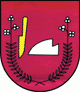 Záverečný účet obce Dolné Zeleniceza rok 2021V Dolných Zeleniciach:  2022Predkladá:     Mgr. Dagmar JakubcováVypracovala: Mgr. Edita PodhradskáNávrh ZÚ bol zverejnený na úradnej tabuli obce dňa: 2022Schválený: OZ dňa  2022  uznesením č.  /2022Záverečný účet obce Dolné Zelenice za rok 2021 OBSAH:RozpočetRozbor plnenia príjmov za rok 2021Rozbor čerpania výdavkov za rok 2021Vyčíslenie prebytku (vysporiadanie schodku) hospodárenia za rok 2021 Tvorba a použitie prostriedkov rezervného a sociálneho fonduBilancia aktív a pasív k 31.12.2021 Údaje o nákladoch a výnosoch podnikateľskej činnostiDlhodobé a krátkodobé bankové úvery a záväzky Prehľad o stave a vývoji dlhu a záväzkov k 31.12.2021Finančné usporiadanie finančných vzťahovRozpočet obce na rok 2021Rozpočet obce Dolné Zelenice na rok 2021 bol schválený  obecným zastupiteľstvom  dňa      10.12.2020 uznesením č.34 /2020 ako prebytkový.Úpravy rozpočtu: prvá  zmena  schválená dňa 8.3.2021 Uznesením OZ č.3/2021-RO č.1/2021druhá zmena schválená dňa 11.5.2021 Uznesením OZ č. 10 a 13/2021-RO č.2/2021tretia zmena schválená dňa 10.8.2021 Uznesením OZ č. 21/2021 – RO č. 3/2021štvrtá zmena schválená dňa 31.8.2021 starostka obce – RO č. 4/2021piata zmena schválená dňa 13.12.2021 Uznesením OZ č. 33/2021 – RO č. 5/2021Rozbor plnenia príjmov za rok 2021Obec1) Bežné príjmy: z toho:Bežné príjmy - daňové príjmy : Z toho:a) Výnos dane z príjmov poukázaný územnej samospráve: 255 055,44 b) Daň z nehnuteľností:11 595,25c) Daň za psa: 687,00  d) Daň za užívanie ver. priestranstva: 112,20  e) Daň za odpady: 12 601,32f) Daň za jadrové zariadenia: 3534,86  Bežné príjmy - nedaňové príjmy : z toho:prenájom pozemkov: 460,36 ,  prenájom PZ: 246,40 Euradministratívne a iné poplatky: 1901,50 vodné: 10 660,30vyhlasovanie v MR: 168,00 za hrobové miesta: 1890,00príjmy z výťažku z lotérií: 27,33vratky :ročné zúčtovanie zdrav.poistenia: 342,23 Granty a transfery bežné: Rozpočet na rok 2021			Skutočnosť k 31.12.2021		% plnenia1 170,80		  		1 170,00                     	  	100,00z toho: Granty (kód zdroja 71): 1 170,00 - TSK – 670,80 – oprava a nákup hracích prvkov na detskom ihrisku a maľovanie kaplnky vo výške 500 Eur. -Transfery zo ŠR (kód zdroja 111) na rok 2021: 363 795,79 EUR v tomGranty a transfery boli účelovo viazané a boli použité v súlade s ich účelom.2) Kapitálové príjmy : Z toho: 95,50 Eur – predaj pozemku pod bytovkou – Miloš Podhradský, kód zdroja 43.., 30 000 Eur – zo ŠR (kód zdroja 111) – na odstránenie havarijného stavu budovy ZŠ pri hlavnej ceste.  3) Príjmové finančné operácie : Finančné operácie tvorili:-  prevod zostatku nevyčerpaných finančných prostriedkov Základnej školy na rok 2020 (kód zdroja              3 131K): 24 400,00 Eur, nevyčerpané prostriedky ÚPSVaR – obedy – 1599,46., nevyčerpané fin.prostriedky  SDBO vo výške 267,20- prevod zostatku obce z roku 2020: 50 000,00 Eur 4) Príjmy rozpočtovej organizácie (ZŠ s MŠ):Rozpočet na rok 2021: 17 000,00 EurSkutočnosť k 31.12.202: 12 956,23 EUR3. Rozbor čerpania výdavkov za rok 2021  Z toho:Obec:Bežné výdavkyVýdavky rozpočtových organizácií s právnou subjektivitou :Bežné výdavky : Kapitálové výdavky : Čerpanie výdavkov ZŠ s MŠ spolu: 475 565,83 Eur z toho:Rozbor výdavkov:Prenesené kompetencie: 352 994,81 EUR - v tom nevyčerpané finančné prostriedky z roka 2020 vo výške 24 400,00(zdroj 131J) a rok 2021 vo výške 298 594,81 (zdroj 111), kap.výdavky 30 000,00. Výdavky z vl. príjmov: 12 956,23 EUROriginálne kompetencie (finančné prostriedky poskytnuté z rozpočtu obce):      109 614,79 EUR ( z toho kap. 16,56 Eur).  4) Vyčíslenie prebytku (vysporiadanie schodku) hospodárenia za rok 2021Vyčíslenie hospodárskeho výsledku za rok 2021Hospodárenie obce – skutočnosť k 31.12.2021				OcÚ			ZŠ			SpoluBežné príjmy			671 886,14		12 956,23		684 842,37Kapitálové príjmy		30 095,50		0			30 095,50Príjmy spolu:			701 981,64		12 956,23		714 937,87Bežné výdavky			219 119,92		445 549,27		665 517,01				847,82 (SOÚ)	Kapitálové výdavky		2 466,00		30 016,56		32 482,56	Výdavky spolu:			222 433,74		475 565,83		697 999,57Prebytok / schodok bež.+kap.rozpočtu:								16 938,30 Fin.operácie príjmov		76 267,20		0			76 267,20Fin. operácie výdavkov		0			0			0Fin.operácie spolu		76 267,20		0			76 267,20Vylúčenie z prebytku					  			23 814,11Upravené hospodárenie							69 391,39     Vykazovaný výsledok hospodárenia obce bol zistený v súlade s § 2 písm. b) a c) a § 10 ods. 3  písm. a) a b), § 16 ods.6 zákona č. 583/2004 Z.z o rozpočtových pravidlách územnej samosprávy v z.n.p. Prebytok a schodok rozpočtu podľa § 10 ods.3 písm a) a b) zákona č. 583/2004 Z.z. sa vypočíta ako rozdiel medzi príjmami bežného rozpočtu a príjmami kapitálového rozpočtu a výdavkami bežného rozpočtu a výdavkami kapitálového rozpočtu vrátane príjmov a výdavkov rozpočtových organizácií.     V zmysle ustanovenia § 16 ods.6 zákona č. 583/2004 Z.z. o rozpočtových pravidlách územnej samosprávy a o zmene a doplnení niektorých zákonov v znení neskorších predpisov sa na účely tvorby peňažných fondov pri usporiadaní prebytku rozpočtu obce podľa §  10 ods. 3 písm. a) a b) citovaného zákona, z tohto prebytku vylučujú:   nevyčerpané finančné prostriedky zo ŠR – ZŠ s MŠ v sume 22 350,05 Eurnevyčerpané finančné prostriedky zo ŠR (ÚPSVaR)  v sume 1 334,00 Eurnevyčerpané finančné prostriedky zo ŠR (SDBO) v sume 130,06 Eur.Schodok bežného a kapitálového rozpočtu po vylúčení účelovo určených finančných prostriedkov v celkovej sume 23 814,11 Eur  je: -6 875,31 Eur zistený podľa § 10 ods. 3 písm. a) a b) zákona č. 583/2004 Z.z. o rozpočtových pravidlách územnej samosprávy a o zmene a doplnení niektorých zákonov v z.n.p. Uvedený schodok bol vykrytý prebytkom finančných operácií v sume 76 267,20 Eur. Z uvedeného vyplýva, že výsledok hospodárenia je prebytok vo výške 69 391,89 Eur. Výsledok hospodárenia podľa tried:trieda  5: 446 010,97 (náklady)trieda  6: 431 601,23 (výnosy).Rozdiel medzi triedami: - 14 409,74  EUR (r. 135 Výkaz ziskov a strát a r. 125 Súvahy). Bežné príjmy a bežné výdavky vykazujú rovnomernú mierne narastajúcu tendenciu.5) Tvorba a použitie prostriedkov rezervného a sociálneho fonduRezervný fondObec vytvára rezervný fond v zmysle zákona č.583/2004 Z.z. Rezervný fond vedie sa na samostatnom bankovom účte (221 010).  O použití rezervného fondu rozhoduje obecné zastupiteľstvo.Sociálny fondSociálny fond sa vedie na samostatnom bankovom účte (221 012).Tvorbu a použitie sociálneho fondu:Fond na údržbu a opravyFond nie je vedený na samostatnom bankovom účte, ale analyticky (221 002)Tvorbu a použitie sociálneho fondu:6) Bilancia aktív a pasív k 31.12.2021 v  € AKTÍVA	Názov:	ZS k 1.1.2021	KS k 31.12.2021Neobežný majetok spolu:	773 605,57	1 227 209,43z toho:Dlhodobý nehmotný majetok:		1 180,00	    14 462,35	     Dlhodobý hmotný majetok:		652 145,01	1 092 466,52Dlhodobý finančný majetok:		120 280,56	    120 280,56	Obežný majetok spolu:	136 463,25	152 203,31z toho:Zúčtovanie medzi subjektmi VS:	46 512,82	44 563,64Krátkodobé pohľadávky:		     496,16	     285,53Finančné účty:		89 423,84	106 750,24Pokladnica:		       30,43	      368,90Ceniny (str.lístky)		0		  235,00SPOLU MAJETOK:		910 068,82	 1 379 412,74		Časové rozlíšenie:		PASÍVANázov:	 ZS k 1.1.2021 	KS k 31.12.2021Vlastné imanie	516 157,65	501 747,91z toho:oceňovacie rozdiely:	0	0	výsledok hospodárenia:	516 157,65	501 747,91Záväzky:	53 683,20	53 799,52z toho:Rezervy:                                   1 900,00	0Zúčt. medzi subjektmi VS:	26 267,20	23 814,11Dlhodobé záväzky:	       89,11	0Krátkodobé záväzky:	11 828,89	16 387,41Bankové úvery a výpomoci:	13 598,00	13 598,00C. Časové rozlíšenie:	340 227,97	297 143,45SPOLU: 	910 068,82	852 690,887) Údaje o nákladoch a výnosoch podnikateľskej činnostiObec Dolné Zelenice nemá podnikateľskú činnosť. Zásobovanie vodou je zaradené medzi hlavné činnosti obce.8) Dlhodobé a krátkodobé bankové úveryObec prijala v roku 2020 návratnú finančnú výpomoc z MF SR vo výške 13 598 Eur ( účet 273) – vykrytie výpadku daní. 9) Prehľad o stave a vývoji dlhu  a záväzkov k 31.12.2021Obec k 31.12.2021 eviduje tieto záväzky:voči dodávateľom  		              5 814,97 € - neuhradené faktúry k 31.12.2021 (účet 321)voči ŠR (účet 357):		            23 814,11 € (ZŠ, ÚPSVaR, SDBO)voči zamestnancom   		               5 874,23 € (decembrový plat (účet 331)voči poisťovniam:			  3 702,25 € (decembrový plat účet 336)voči finančnej správe: 			     995,96 € (decembrový plat účet 342)10) Finančné usporiadanie vzťahov voči zriadeným rozpočtovým organizáciámostatným právnickým osobám a fyzickým osobám – podnikateľomštátnemu rozpočtuV súlade s ustanovením § 16 ods.2 zákona č.583/2004 o rozpočtových pravidlách územnej samosprávy a o zmene a doplnení niektorých zákonov v znení neskorších predpisov má obec finančne usporiadať svoje hospodárenie vrátane finančných vzťahov k zriadeným alebo založeným právnickým osobám,  fyzickým osobám - podnikateľom a právnickým osobám, ktorým poskytli finančné prostriedky svojho rozpočtu, ďalej usporiadať finančné vzťahy k štátnemu rozpočtu, štátnym fondom, rozpočtom iných obcí a k rozpočtom VÚC.Finančné usporiadanie voči zriadeným právnickým osobám, t.j. rozpočtovým organizáciám:prostriedky zriaďovateľa, vlastné prostriedky ROprostriedky od ostatných subjektov verejnej správy napr. ŠRK 31.12.2021 boli vyúčtované všetky dotácie, ktoré boli obci poskytnuté Finančné usporiadanie voči právnickým osobám a fyzickým osobám - podnikateľom: Obec v roku 2021 poskytla dotácie v súlade so VZN č. 1 o dotáciách, právnickým osobám, fyzickým osobám - podnikateľom na podporu všeobecne prospešných služieb,  na všeobecne prospešný alebo verejnoprospešný účel. Vypracovala:								Predkladá:Mgr. Edita Podhradská						Mgr. Dagmar Jakubcováúčtovníčka obce							starostka obceV Dolných Zeleniciach 25. apríla 2022 	Návrh na uznesenie:1.   a) - obecné zastupiteľstvo obce Dolné Zelenice berie na vedomie stanovisko hlavného               kontrolóra obce Dolné Zelenice k Záverečnému účtu obce za rok 2021      b) – obecné zastupiteľstvo obce berie na vedomie Správu nezávislého audítora              z auditu individuálnej účtovnej závierky  k 31.12.2021Obecné zastupiteľstvo obce Dolné Zelenice schvaľuje:-  záverečný účet obce za rok 2021 a celoročné hospodárenie bez výhrad– použitie prebytku  rozpočtového hospodárenia za rok 2021 vo výške: 69 391,89 Eur zistený podľa § 10 odst.3 písm.a),b) zákona č. 583/2004 Z.z. v platnom znení o rozpočtových pravidlách územnej samosprávy a o zmene a doplnení niektorých zákonov v z.n.p. rozdeliť nasledovne:-  6 939,89 Eur 	do rezervného fondu.Príloha č.1 Záverečného účtu (stanovisko hlavného kontrolóra obce Dolné Zelenice)Príloha č.2 Záverečného účtu (správa nezávislého audítora)Rozpočet Rozpočet po zmenách Skutočnosť k 31.12.Príjmy celkom678 300,00815 250,76791 205,07z toho :Bežné príjmy obce661 300,00684 543,84671 886,14Kapitálové príjmy0 37 439,7230 095,50Finančné operácie0        76 267,2076 267,20Príjmy RO s právnou subjektivitou17 000,0017 000,0012 956,23Finančné operácie RO:000Výdavky celkom669 815,00733 538,52697 999,57 z toho :Bežné výdavky obce214 815,00243 038,52219 119,92Kapitálové výdavky obce   02 500,002 466,00Bežné výdavky RO455 000,00443 500,00445 549,27Kapitálové výdavky RO0 30 016,5630 016,56Finančné operácie000,00Výdavky SOU  847,82Rozpočet na rok 2021Skutočnosť k 31.12.2021% plnenia815 250,76791 205,07 (OcÚ 778 248,84 +ZŠ 12 956,23)               97,05Rozpočet na rok 2021Skutočnosť k 31.12.2021% plnenia701 543,84                  684 842,37 (OcÚ 671 886,14+ ZŠ s MŠ 12 956,23)               97,76Rozpočet na rok 2021Skutočnosť k 31.12.2021% plnenia282 870,00                  283 485,07              100,21Rozpočet na rok 2021Skutočnosť k 31.12.2021% plnenia20 550,00           15 696,12                76,38SkutočnosťPoskytovateľ  Suma v €Účel 1.ŠR: dotácia REGOB 233,50Register obyvateľov2.ŠR:KÚ ŽP Trnava.261,89Dotácia na ochranu ŽP3.Krajský stavebný úrad764,52Spoločný stavebný úrad4.Krajský školský úrad336 850,35Školstvo (ZŠ a MŠ)6.ÚPSVaR Piešťany6 537,00Stravné a šk. potreby pre deti v HN7.8.MVSR – COVID-1916 080,00Testovanie9.ŠR:KÚ pre cestnú dopr.TA25,49Údržba MK 10.ŠUSR3 043,04SDBOSPOLU ZO ŠR:363 795,79Rozpočet na rok 2021Skutočnosť k 31.12.202% plnenia37 439,7230 095,5080,38%Rozpočet na rok 2021Skutočnosť k 31.12.2021% plnenia76 267,2076 267,20100 %Rozpočet na rok 2021Skutočnosť k 31.12.2021% plnenia719 055,08697 999,57 (ZŠ s MŠ 475565,83+OcÚ:221585,92+SOÚ:847,82)97,07Rozpočet na rok 2021Skutočnosť k 31.12.2021% plnenia 243 038,52                219 967,7490,50Kapitálové výdavky obce:KV tvoria:-Nákup lodného kontajnera v sume 2466 Eur, ktorý bude slúžiť ako sklad.  - Rozbor čerpania výdavkov obce:Kapitálové výdavky obce:KV tvoria:-Nákup lodného kontajnera v sume 2466 Eur, ktorý bude slúžiť ako sklad.  - Rozbor čerpania výdavkov obce:NázovNázovRozpočet pôvodnýRozpočet pôvodnýRozpočet upravenýRozpočet upravenýSkutočnosť k 31.12.Skutočnosť k 31.12.% plnenia% plneniaBežné výdavky ( v tom)Bežné výdavky ( v tom)214 815,00214 815,00243 038,52243 038,52219 119,92219 119,9290,1690,16Riadenie obce /01 11)Riadenie obce /01 11)146 850,00146 850,00147 180,88147 180,88140 182,62140 182,6295,2595,25Finančná a kontrolná činnosť (01 12)Finančná a kontrolná činnosť (01 12)4 185,004 185,004 185,004 185,004 308,134 308,13102,94102,94Testovanie COVID-19Testovanie COVID-190010 617,6410 617,6410 755,6410 755,64101,30101,30Požiarna ochrana (03 20)Požiarna ochrana (03 20)500,00500,00500,00500,00382,67382,6793,5493,54MK (04 5 1)MK (04 5 1)1 000,001 000,001 000,001 000,00935,38935,3879,7879,78Vývoz a likvidácia odpadov (05 1 0)Vývoz a likvidácia odpadov (05 1 0)14 850,0014 850,0020 275,0020 275,0018 471,1318 471,1391,1091,10Verejná zeleň (06 20)Verejná zeleň (06 20)8 500,008 500,0016 700,0016 700,0018 242,8718 242,87109,24109,24Voda (06 30)Voda (06 30)18 100,0018 100,0016 600,0016 600,008 316,908 316,9050,1050,10Verejné osvetlenie (06 40)Verejné osvetlenie (06 40)6 500,006 500,0010 000,0010 000,007 152,917 152,9171,5371,53Kultúrny dom (08 20)Kultúrny dom (08 20)3 800,003 800,004 300,004 300,002 860,242 860,2466,5266,52Miestny rozhlas (08 30)Miestny rozhlas (08 30)300,00300,00300,00300,001 814,841 814,84604,95604,95DS a cintoríny (08 40)DS a cintoríny (08 40)1 230,001 230,002 380,002 380,002 018,192 018,1984,8084,80Hmotná núdza ŠR (10 7 0)Hmotná núdza ŠR (10 7 0)9 000,009 000,009 000,009 000,003 678,403 678,4040,8740,87Kapitálové výdavky (v tom)Kapitálové výdavky (v tom)002 500,002 500,002 466,002 466,0098,6498,64Výdavky obce  spoluVýdavky obce  spolu214 815,00214 815,00245 538,52245 538,52221 585,92221 585,9290,6490,64Rozpočet na rok 2021Skutočnosť k 31.12.2021% plnenia443 500,00445 549,27100,46Rozpočet na rok 2021Skutočnosť k 31.12.2021% plnenia30 016,5630 016,56100,00Fond rezervnýSuma v €ZS k 1.1.2021 5 157,10     Prírastky - z prebytku hospodárenia r.2019 (ZÚ)0                - ostatné prírastky0Úbytky   - použitie rezervného fondu :0               - krytie schodku hospodárenia0               - ostatné úbytky 0KZ k 31.12.2021   5 157,10      Sociálny fondSuma v €ZS k 1.1.202149,82  Prírastky - povinný prídel -      1  %                                                  661,24                      - povinný prídel -        %                                     - ostatné prírastkyÚbytky   - stravovanie                    305,00              - regeneráciu PS, dopravu                            - dopravné                                        - ostatné úbytky  :  finančné plnenie                                           300,00   KZ k 31.12.2021106,06Fond na údržbu a opravySuma v €ZS k 1.1.2021     0,00                 - ostatné prírastky      0,00    Úbytky   -                     KZ k 31.12.202110 000,00Rozpočtová organizáciaSuma poskytnutých finančných prostriedkovSuma skutočne použitých finančných prostriedkov  Rozdiel – vrátenieZŠ s MŠ 109 614,79   109 614,79 0Rozpočtová organizáciaSuma poskytnutých finančných prostriedkovSuma skutočne použitých finančných prostriedkov  Rozdiel – vrátenieZŠ s MŠ388 301.09365 951,0422 350,05PoskytovateľÚčelSuma poskytnutých finančných prostriedkovSuma skutočne použitých finančných prostriedkovRozdielOÚ Trnava, odbor školstvaŠkolstvo (ZŠ)388 301,09365 951,0422 350,05Dátácie – reg.obyv.,živ.prostredie, Stavebný poriadok,cestné hospodárstvo Prenesená právomoc233,50261,89764,5225,49233,50261,89764,5225,490000SDBO3 043,042 912,98130,06MF SRCOVID 19 testov.16 080,00 16 080,000ÚPSVaRSoc. HN detí (strava,uč.pom.)6 537,005 203,001 334,000SPOLU ZO ŠR: BR415 246,53391 432,4223 814,11ZO ŠR: KR 000,00Grant (kód zdroja 71)1 170,001 170,000Žiadateľ dotácieÚčelové určenie dotácie : uviesť - bežné výdavky- kapitálové výdavky- 1 -Suma poskytnutých finančných prostriedkov- 2 -Suma skutočne použitých finančných prostriedkov- 3 -Rozdiel(stĺ.2 - stĺ.3 )- 4 -JDS Dolné Zelenice1000 €1000 €0Ôsmy svetadiel Borová- denný stacionár1024 €1024 €0Rím.kat.farský úrad Horné Zelenice500 €500 €0